Lesson 11: Analyze Subtraction AlgorithmsLet’s think about subtraction algorithms in more detail.Warm-up: Number Talk: Subtract within 1,000Find the value of each expression mentally.11.1: Compare Two Subtraction AlgorithmsThe first steps of two algorithms are shown.Algorithm A, step 1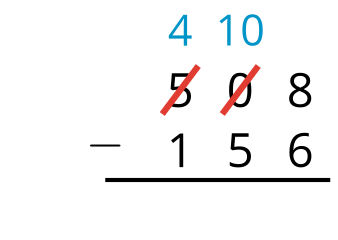 Algorithm B, step 1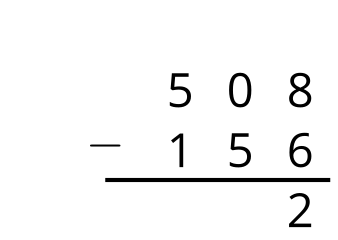 How are the steps different?Use each algorithm to find the value of .11.2: Use an Algorithm?Noah wanted to find the value of  and wrote: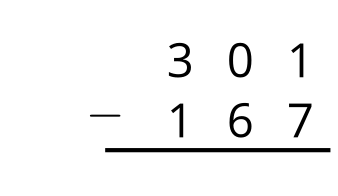 Elena said that we can’t subtract this way because we would need more ones to subtract 7 ones, but there’s a zero in the tens place of 301.Do you agree with Elena's statement? Explain your reasoning.Show how you would use an algorithm (either Noah's or another algorithm) to find the difference between 301 and 167.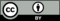 © CC BY 2021 Illustrative Mathematics®